MELISSA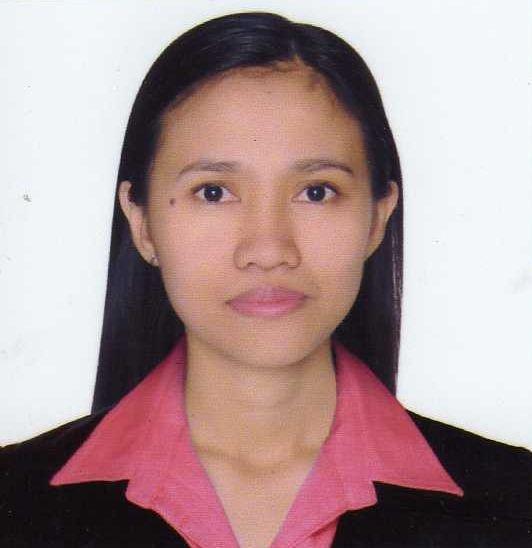 MELISSA.336842@2freemail.com 		     
Career Objective:Secure a responsible position in account management and serve as an account representative sharing my breadth of experience and abilities effecting mutual employee and employer growth, development and success.Qualifications:Expert knowledge of standard reports including crystal reports.Excellent in writing and communication skills.Knowledgeable in Microsoft word and excel.Establish cooperative relationship in calm and tactful manner.
WORKING EXPERIENCES:  October 30, 2012 – January 14, 2017              Job Role: Account PayablesCompany Name:Via Marine CorporationIndustry: Transporting Petroleum Job Description:Responsible for supporting the accounting operation of the business by processing invoices, making payments and solving queries.Duties:Receiving of statement of accounts and bills from oil companies, insurance , utilities, and communication companies and bank loans.Receiving of purchase orders from Purchasing Dept., materials and job orders reports from Central Warehouse Department.Arranging, attaching, matching and checking of all documents per sales Invoice, statement of accounts for purchase materials including imported items for maintenance / services and bank loans.Recording and posting of all accounts payable to system.Ensure timely payment of all vendor invoices.Processing of invoices from various locations for payment.Prepare vouchers for suppliers once a week, aside from the daily receipts, invoices and statement of accounts received.Do emergency money vouchers and request for funds. Preparation and issuance of tax certificates to suppliers and yearly reporting to Bureau of Internal Revenue.Monthly schedule of accrued purchases and advances to employees.Resolves collections and invoices discrepancy matters.Providing Accountants with assistance when required.Contacting banks regarding any financial queries.Processing a high volume invoices.Handling all telephone inquiries relating to accounts payable issues.May 02, 2005 – Sept. 10, 2012                    Job Role: Sales AssistantCompany Name: SM Mart Inc.          Company Industry: Retail / WholesaleJob Description:Responsible for contributing to the overall performance of the store by driving sales at every opportunity at the same time making sure every customer receives exceptional levels of services and enjoys their visit to the store.Duties:Smile, greet and offer basket to all coming customers.Offering face to face advice to customers on the stores products.Maximizing store revenue by suggesting upgradesProcessing returns and refunds as required in line with company procedures.Monitor, log, check, locate and move stock both in and out of the store.Handling customer complaints in a calm manner.Ensuring that all areas are clean and adhere to the company’s policy health and safety requirements.Check attendance of all employee’s in the Department.Prepare reports needed by Selling Supervisor, Manager and Branch Manager.Attending training and Orientation from HR Department.EDUCATION:           Education Level: Bachelor’s / College DegreeCourse: BS in AccountancySchool: City of Malabon UniversityDate Graduated: 2012	Trainings/Seminars: Date:                                                  Topic/ CourseJan. 3 – 8, 2017                                 SAP (Systems, Applications & Programs)Nov. 19 – 23, 2012                           Microsoft Dynamics (GP)Nov. 5 – 9, 2012                               Payme  (Payroll Program)
                                                                                                                                                                    PERSONAL DATA:Age:                                        31Date of Birth:                        Jan. 1, 1986Civil Status:                           SingleHeight:                                   5’4Nationality:                           FilipinoREFERENCES:  Available upon request